Строительство и эксплуатация зданий и сооружений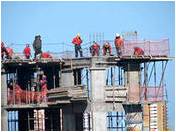 (базовый уровень среднего профессионального образования)Квалификация - техникСроки и форма обучения:очная:      на базе 9 класса - 3 года 10 месяцев,
                  на базе 11 класса - 2 года 10 месяцев. заочная: на базе 9 класса - 4 года 10 месяцев,                  на базе 11 класса - 3 года 5 месяцев.ХАРАКТЕРИСТИКА ПРОФЕССИОНАЛЬНОЙДЕЯТЕЛЬНОСТИ ВЫПУСКНИКОВОбласть профессиональной деятельности выпускников: организация и проведение работ по проектированию, строительству, эксплуатации, ремонту и реконструкции зданий и сооружений.Объектами профессиональной деятельности выпускников являются:строительные объекты (гражданские, промышленные и сельскохозяйственные здания и сооружения);строительные материалы, изделия и конструкции;строительные машины и механизмы;нормативная и производственно-техническая документация;технологические процессы проектирования, строительства и эксплуатации зданий и сооружений и их конструктивные элементы;первичные трудовые коллективы.Техник готовится к следующим видам деятельности:Участие в проектировании зданий и сооружений.Выполнение технологических процессов при строительстве, эксплуатации и реконструкции строительных объектов.Организация деятельности структурных подразделений при выполнении строительно-монтажных работ, эксплуатации и реконструкции зданий и сооружений.Организация видов работ при эксплуатации и реконструкции строительных объектов.Выполнение работ по одной или нескольким профессиям рабочих, должностям служащих:Важные учебные предметыПрактика студентов:Учебная и производственная практики являются обязательной частью образовательной программы. Производственная практика проходит в два этапа: практика по профилю специальности и преддипломная практика. Как правило, практики организуются в проектных, строительных и строительно-монтажных организациях. Итоговая аттестация студентов:Защита выпускной квалификационной работы (дипломная работа, дипломный проект)Государственный экзамен (по решению ссуза)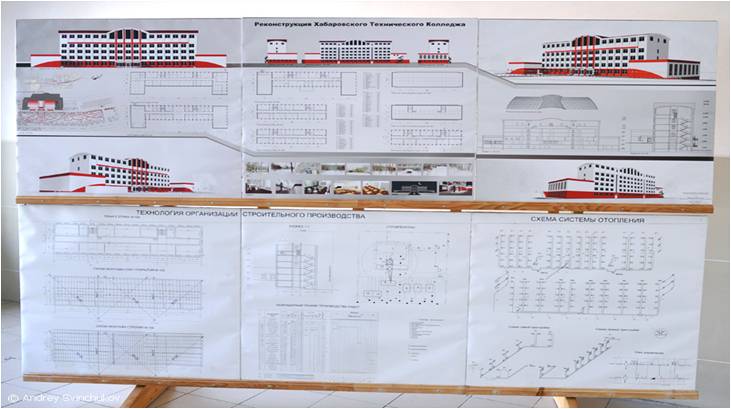             Так студенты видят свой колледж (дипломный проект - реконструкция учебного здания  колледжа)Инженерная графика | Организация технологических процессов при строительстве, эксплуатации и реконструкции строительных объектов  |Проектирование зданий и сооружений  |Реконструкция зданий | Техническая механика |  Учет и контроль технологических процессов | Экономика предприятия (организации) | Эксплуатация зданий